	CONTRÔLE DES HABITANTS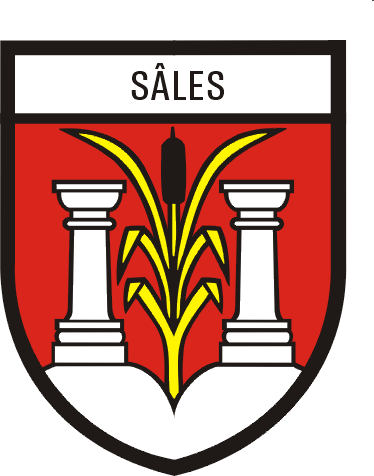 		Administration communale – Route de la Rosaire 31 – 1625 Sâles		Tél. 026 917 83 50 – Fax 026 917 84 77 – commune@sales.chArrivée en résidence principaleA remettre personnellement au guichet du contrôle des habitants de la commune de Sâles.Un formulaire pour chaque personne majeure doit être rempli.Annexes à joindre au document (nous pouvons photocopier vos documents)l’original de votre acte d’origine pour les personnes suisses (déposé dans votre ancienne commune)votre permis de séjour pour les personnes étrangèresvotre contrat d’assurance maladie LaMalvotre bail à loyervotre RC ménageun montant de CHF 20.- sera encaissé (émolument)Date :  _______________			Signature : ____________________________Personne adultePersonne adultePersonne adultePersonne adultePersonne adultePersonne adultePersonne adulteNom(s)Prénom(s)Date de naissanceLieu de naissanceLieu de naissanceEtat civilConfessionAdresse e-mailN° de téléphone ou de mobileProfessionEmployeurChien (si oui le nom)Enfant(s) mineur(s) vivant dans le ménageEn cas de séparation remplir le formulaire concernant le lieu de résidence des enfants mineursEnfant(s) mineur(s) vivant dans le ménageEn cas de séparation remplir le formulaire concernant le lieu de résidence des enfants mineursEnfant(s) mineur(s) vivant dans le ménageEn cas de séparation remplir le formulaire concernant le lieu de résidence des enfants mineursEnfant(s) mineur(s) vivant dans le ménageEn cas de séparation remplir le formulaire concernant le lieu de résidence des enfants mineursEnfant(s) mineur(s) vivant dans le ménageEn cas de séparation remplir le formulaire concernant le lieu de résidence des enfants mineursEnfant(s) mineur(s) vivant dans le ménageEn cas de séparation remplir le formulaire concernant le lieu de résidence des enfants mineursEnfant(s) mineur(s) vivant dans le ménageEn cas de séparation remplir le formulaire concernant le lieu de résidence des enfants mineursNom(s) et prénom(s)Date de naissanceDate de naissanceLieu de naissanceLieu de naissanceLieu de naissanceConfessionAncienne adresseAncienne adresseAncienne adresseAncienne adresseAncienne adresseAncienne adresseAncienne adresseRueLocalitéDate de départNouvelle adresseNouvelle adresseNouvelle adresseNouvelle adresseNouvelle adresseNouvelle adresseNouvelle adresseRue LocalitéDescription du logement Nbre de piècesEtageEtagePropriétaire